       
                      The Rector’s Message for Homecoming Sunday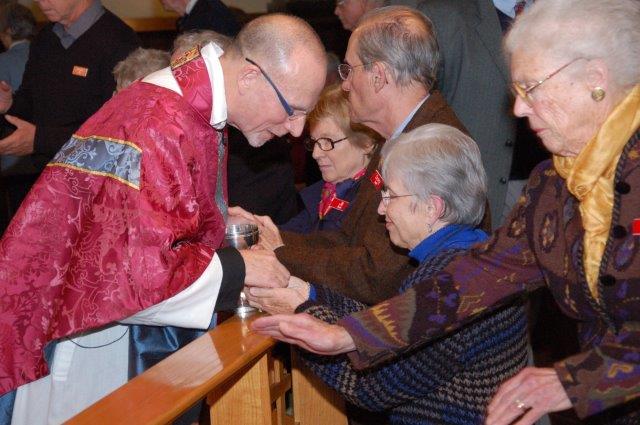 Summer is fast ending. I do hope most of you found time for recreation and change of scene or at least a slower pace.  We enter the season memorialized by Keats in his Ode to Autumn as the season of mists and mellow fruitfulness. Labor Day marks the transition point from the ease of the summer schedule rapidly ramping into the a new program year. As we peer into the mists of autumn, what might we expect? This message accompanies the autumn calendar of events, so please pin this up on your fridge door. On Homecoming Sunday, in lieu of a sermon, we will hear in Church from the spokespersons of our significant ministry groups, followed by ministry tables at coffee hour. This fall we launch a brand new initiative of the East Side Choir School, our new music outreach ministry to children in the wider community. On September 19th, we will hold the first of monthly healing services. The major initiative for the fall will be our annual renewal or spiritual inventory of tender competence.  Between October 15th and November 5th, we will hold Adult Forum presentations and discussions on the economics of happiness, which also happens to be the title of Mark Anielski’s groundbreaking book on building genuine wealth. More on that in due course. November and December are also packed months with: Ingathering Sunday on the morning of November 12th with St Martin’s Day Choral Evensong and Feast in the afternoon and evening; Interfaith Thanksgiving Service at Temple Beth-El November 21st; December 2nd is our Advent celebration - this year a dramatic performance by the Rev. Joseph Morris of Mark’s Gospel - check out http://www.gospelofmark.us/ followed by an afternoon tea reception; and on December 17th we will host our second annual Carol Sing.We remain a magnetic community, reconfiguring ourselves for those who are not yet our members. Through your involvement in the coming year, help us to continue to punch above our weight in the service of the Gospel message of hope and courage to a world in transition.       
      Mark+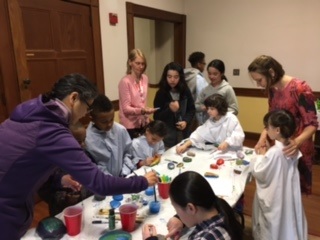 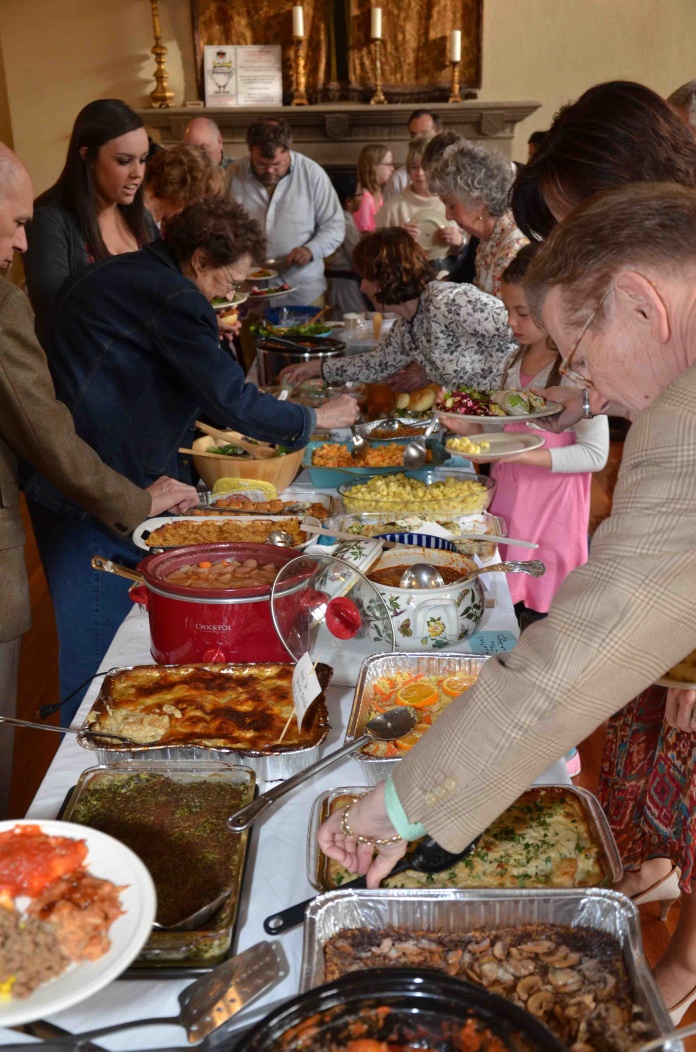 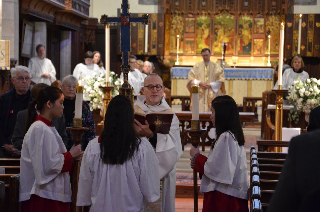 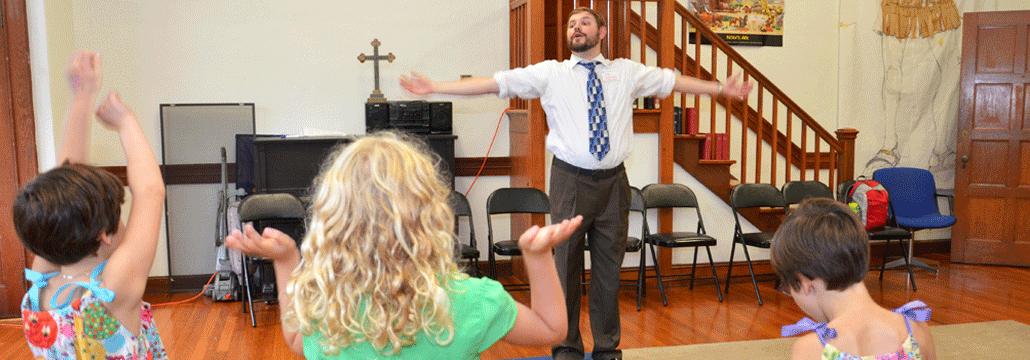 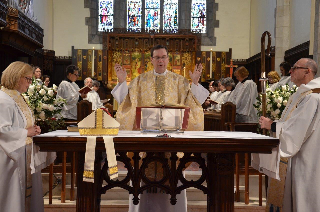            Mark your Calendars!